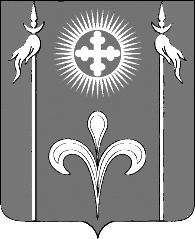 СОВЕТ СТАРОДЕРЕВЯНКОВСКОГО СЕЛЬСКОГО ПОСЕЛЕНИЯ  КАНЕВСКОГО РАЙОНАРЕШЕНИЕот 29.03.2022                                                                                                       № 154ст-ца СтародеревянковскаяОб утверждении Перечня индикаторов риска нарушения обязательных требований при осуществлении муниципального контроля в сфере благоустройства на территории Стародеревянковского сельского поселения Каневского района В соответствии с пунктом 25 части 1 статьи 16 Федерального закона от 06 октября 2003 № 131-ФЗ «Об общих принципах организации местного самоуправления в Российской Федерации», Федерального закона от 31 июля 2020г. № 248-ФЗ «О государственном контроле (надзоре) и муниципальном контроле в Российской Федерации», руководствуясь Уставом Стародеревянковского сельского поселения Каневского района, с целью организации осуществления муниципального контроля в сфере благоустройства на территории Стародеревянковского сельского поселения Каневского района, руководствуясь Уставом Стародеревянковского сельского поселения Каневского район Совет Стародеревянковского сельского поселения Каневского района, решил:1. Утвердить Перечень индикаторов риска нарушения обязательных требований при осуществлении муниципального контроля в сфере благоустройства на территории Стародеревянковского сельского поселения Каневского района и порядок их выявления (прилагается).2. Настоящее решение подлежит обнародованию и размещению на официальном сайте администрации Стародеревянковского сельского поселения Каневского района.3. Контроль над исполнением настоящего решения возложить на постоянную комиссию Совета Стародеревянковского сельского поселения по вопросам строительства, ЖКХ, архитектуры и промышленности.4. Решение вступает в силу со дня его официального обнародования.Глава Стародеревянковскогосельского поселения Каневского района                                               С.А.ГопкалоПредседатель Совета Стародеревянковскогосельского поселения Каневского района                                                А.П. ЯгнюкПеречень индикаторов риска нарушения обязательных требований при осуществлении муниципального контроля в сфере благоустройства на территории Стародеревянковского сельского поселения Каневского района	1. Индикаторами риска нарушения обязательных требований при осуществлении муниципального контроля в сфере благоустройства (далее – индикаторы риска) устанавливаются:     - выявление признаков нарушения Правил благоустройства территории Стародеревянковского сельского поселения Каневского района;     -    поступление в контрольный орган от органов государственной власти, органов местного самоуправления, юридических лиц, общественных объединений, граждан, из средств массовой информации сведений о действиях (бездействии), которые могут свидетельствовать о наличии нарушения Правил благоустройства территории Стародеревянковского сельского поселения Каневского района и риска причинения вреда (ущерба) охраняемым законом ценностям;     -  отсутствие информации об исполнении в установленный срок предписания об устранении выявленных нарушений обязательных требований, выданного по итогам контрольного мероприятия.	2. Сбор, обработка, анализ и учет сведений об объектах контроля в целях определения индикаторов риска нарушения обязательных требований осуществляется органом муниципального контроля без взаимодействия с контролируемыми лицами.      При выявлении индикаторов риска нарушения обязательных требований органом муниципального контроля могут использоваться сведения, характеризующие уровень рисков причинения вреда (ущерба), полученные с соблюдением требований законодательства Российской Федерации из любых источников, обеспечивающих их достоверность, в том числе в ходе проведения профилактических мероприятий, контрольных мероприятий, от государственных органов, органов местного самоуправления и организаций в рамках межведомственного информационного взаимодействия, из отчетности, предоставление которой предусмотрено нормативными правовыми актами Российской Федерации, по результатам предоставления гражданам и организациям муниципальных услуг, из обращений контролируемых лиц, иных граждан и организаций, из сообщений средств массовой информации, а также сведения, содержащиеся в информационных ресурсах, в том числе обеспечивающих маркировку, прослеживаемость, учет, автоматическую фиксацию информации, и иные сведения об объектах контроля.Ведущий специалист администрации Стародеревянковскогосельского поселения  Каневского района			                       Л.А.СивковаПРИЛОЖЕНИЕУТВЕРЖДЕНрешением СоветаСтародеревянковскогосельского поселения Каневского районаот 29.03.2022 № 154